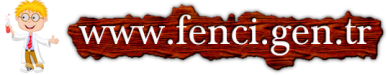 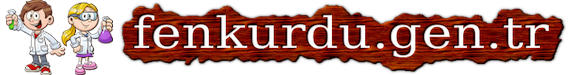 Daha fazla yazılı sorusu ve evraka  https://www.facebook.com/groups/fenkurdu  öğretmen grubumuzdan ulaşabilirsiniz.ADI		:                                                  2019–2020 EĞİTİM ÖĞRETİM YILISOYADI	               :                                                     ……………………………..  ORTAOKULU SINIFI		:                                                  7.SINIFLAR  BİLİM UYG.  DERSİ      NUMARASI	:                                                        1. DÖNEM 2.YAZILI SINAVIADI		:                                                  2019–2020 EĞİTİM ÖĞRETİM YILISOYADI	               :                                                     ……………………………..  ORTAOKULU SINIFI		:                                                  7.SINIFLAR  BİLİM UYG.  DERSİ      NUMARASI	:                                                        1. DÖNEM 2.YAZILI SINAVIADI		:                                                  2019–2020 EĞİTİM ÖĞRETİM YILISOYADI	               :                                                     ……………………………..  ORTAOKULU SINIFI		:                                                  7.SINIFLAR  BİLİM UYG.  DERSİ      NUMARASI	:                                                        1. DÖNEM 2.YAZILI SINAVIADI		:                                                  2019–2020 EĞİTİM ÖĞRETİM YILISOYADI	               :                                                     ……………………………..  ORTAOKULU SINIFI		:                                                  7.SINIFLAR  BİLİM UYG.  DERSİ      NUMARASI	:                                                        1. DÖNEM 2.YAZILI SINAVIPUAN:     1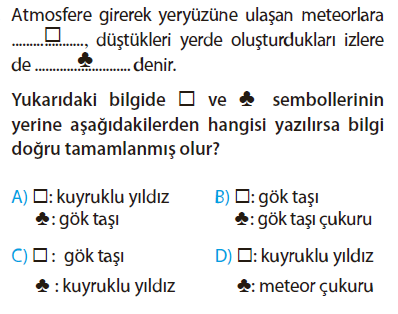 5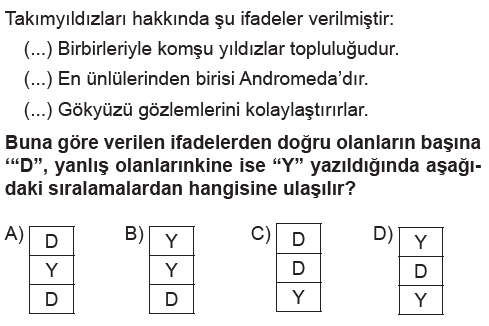 2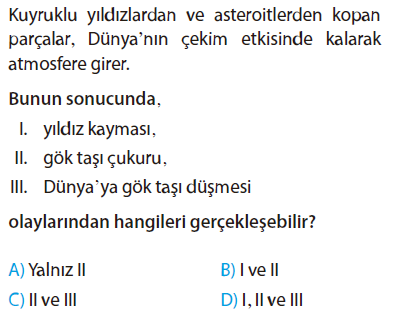 6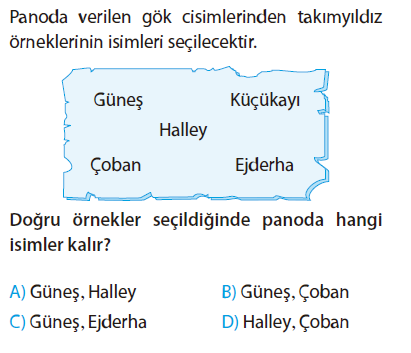 3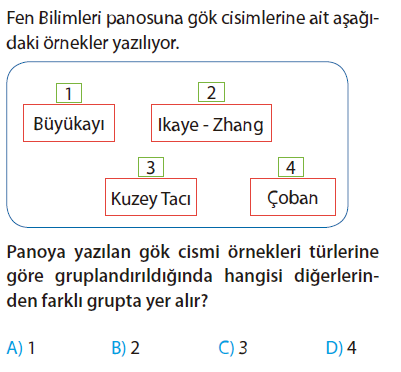 7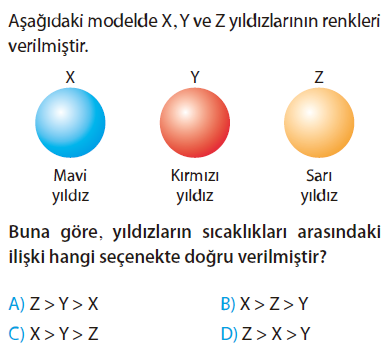 4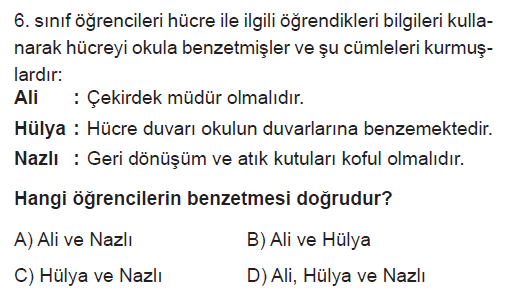 8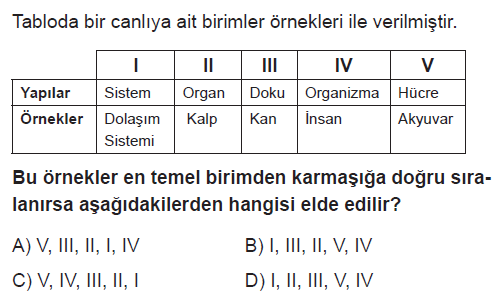 9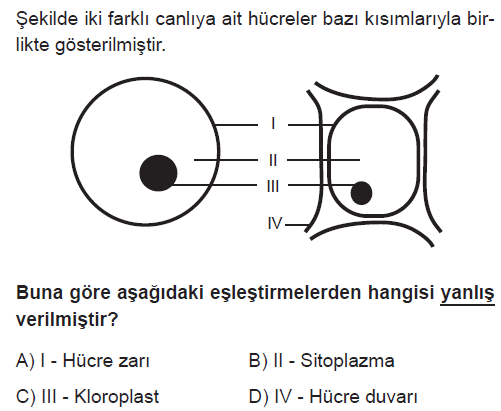 13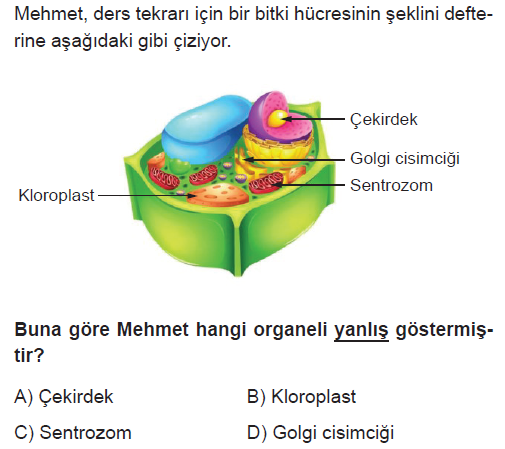 10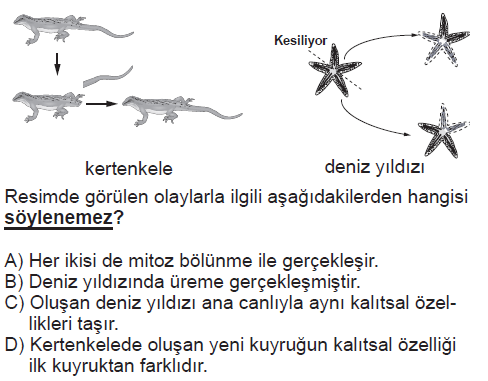 14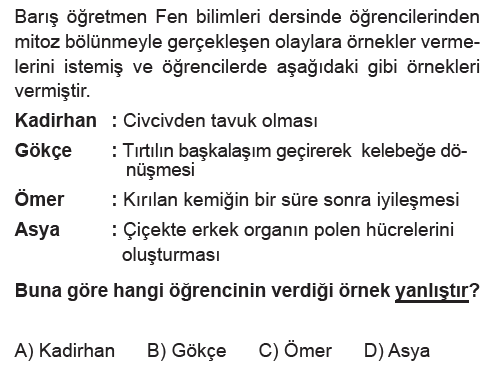 11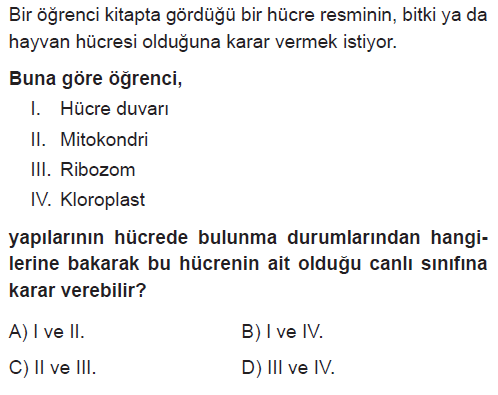 15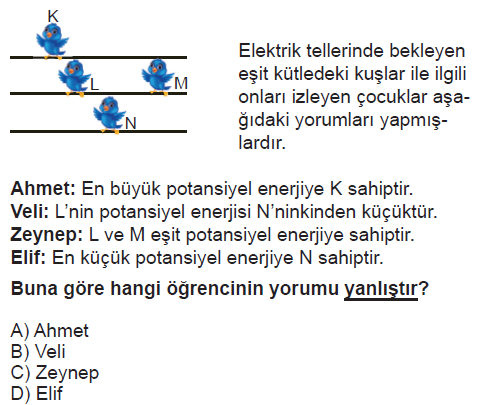 12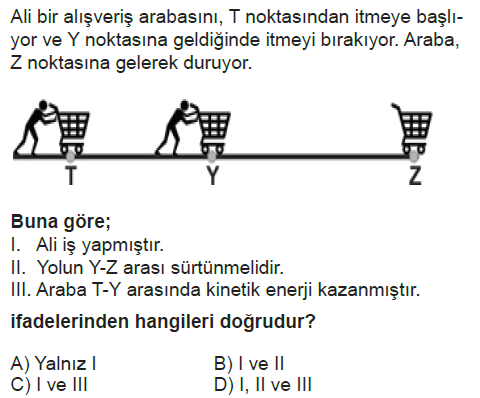 16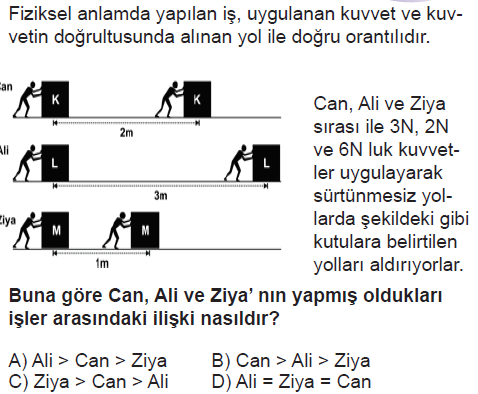 17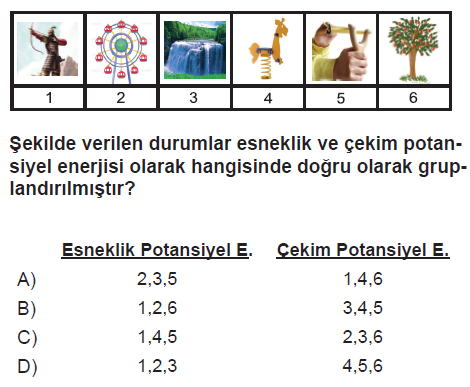 19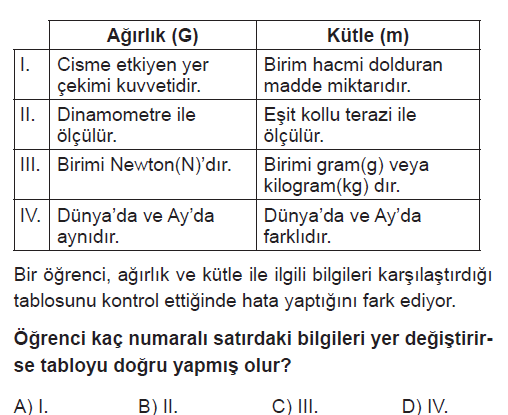 18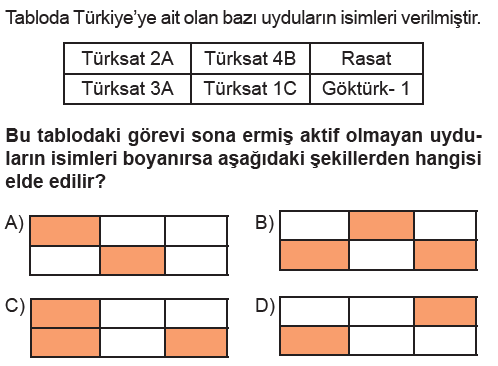 20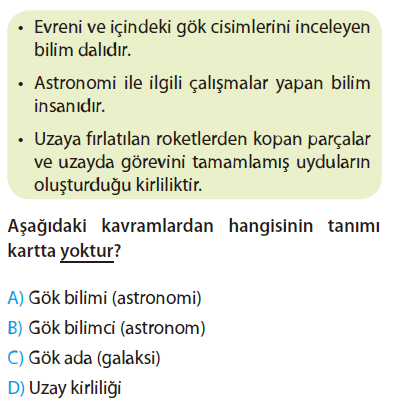 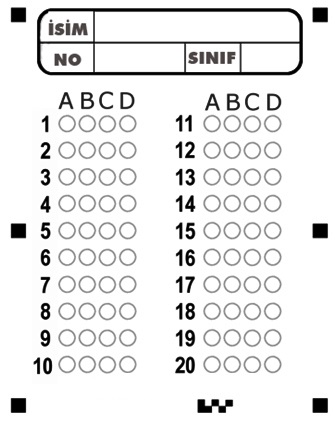 